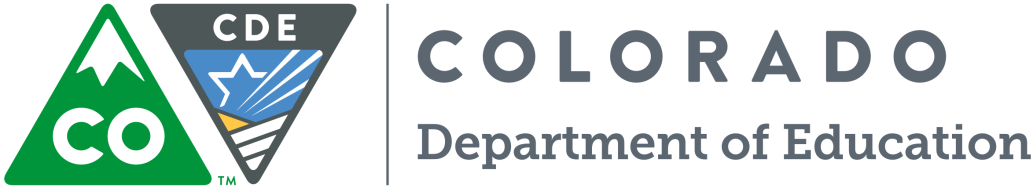 Program ApplicationApplications Due: Friday, May 24, 2019 by 11:59 p.m.Application Information Webinar: Thursday, May 9, 2019, from 1:30-2:30 p.m.Letter of Intent Due: Friday, May 10, 2019For Program Questions:Andrew Schaefer303-870-0536 | Schaefer_A@cde.state.co.usFor Budget/Fiscal Questions:Evan Davis303-866-6129 | Davis_E@cde.state.co.usFor Application Questions:Kim Burnham303-866-6916 | Burnham_K@cde.state.co.usPrincipal Supervisor Network PilotDue by: Friday, May 24, 2019 by 11:59 p.m.IntroductionThe CDE Principal Supervisor Network (PSN) is a fellowship program that will support Local Education Providers in strengthening principals as instructional and cultural leaders.  The PSN pushes leaders to think beyond managerial tasks and focuses support around the levers of leadership and the Four Domains for Rapid School Improvement.Turnaround LeadershipTalent DevelopmentInstructional TransformationCulture ShiftThe Principal Supervisor Network emphasizes individualized, job-embedded practice.  Participants will learn how to support turnaround leadership, to develop and sustain talent, diagnose and respond to student learning needs, and build leaders capacity to engage students in a strong culture.  Participants will review your performance with CDE faculty members, practice innovative approaches, and immediately apply what you learn with your school leaders. The Principal Supervisor Network leaders are a collective of educators working across various disciplines and contexts.  They share a reputation for excellence and a focus on creating opportunities and improving lives, especially for underrepresented and underserved populations.  Many of the networks leaders engage in public discourse around education issues and policies.  Others lead professional developments to further improve educational support.  Principal Supervisor Network participants develop collegial relationships with each other and find that they enjoy serving as a supportive hand to ensure success of principals, teachers, and ultimately students.PurposeWith this context in mind, CDE is launching a pilot Principal Supervisor Network in spring of 2019 to address this critical area of school improvement.  The Principal Supervisor Network will enable a group of educators to participate in a series of structured, collaborative professional development opportunities designed to grow their skills as exceptional leaders of leaders.  The Network will be composed of the following elements:Six, in person professional development opportunities to learn from leaders in the field and collaborate and connect with other participantsAt least two job-embedded coaching visits from CDE staff to help participants sharpen their skills in their own settingA “bright spot” visit to observe best practices in principal supervisionVirtual, phone, and on-site support throughout the year.CDE’s goal with the pilot is to foster a collaborative structure in which district and CDE staff can learn together about strategies to effectively support principal supervisors.  CDE is eager to work with participants willing to share their ongoing feedback about the pilot to improve and enhance the support throughout the year.  CDE’s ultimate goal is to offer the PSN as a part of the annual Empowering Action for School Improvement (EASI) grant.Eligible ApplicantsThe Principal Supervisor Network (PSN) is a selective fellowship opportunity for approximately 10-20 leaders each year who are in direct support of school principals and have opportunities to drive student outcomes.The fellowship is for current principal supervisors who are already familiar with the levers of leadership (i.e. data-driven instruction, observation and feedback, student culture etc.) and have implemented them in their school(s). It is open to leaders of all types of schools in all regions who meet the criteria.Though the network participants are principal supervisors, district readiness and capacity is a large determination in the admissions process.  As participants are prepared to learn and adopt new practices it is crucial that the district has both people and policies to help principal supervisors apply their learnings from the network.Applications will be accepted from Local Education Providers (LEPs) on behalf of Principal Supervisors for this opportunity. An eligible LEP is:A School District;A Board of Cooperative Services (BOCES);The Charter School Institute; A Charter School authorized by a School District; or A Charter School authorized by the Charter School Institute.Note: CDE partners directly with LEPs.  Multiple applicants from a single district should coordinate to submit a single application. Preference will be given to LEA’s with multiple applicants.Grant funds are only available for participants who will support Targeted Support/Comprehensive Support (TS/CS) or state-identified schools. Non-CS/TS school staff can still receive additional resources, to be discussed on an individualized basis.Principal Supervisor Network Participant RequirementsCDE requires that the Principal Supervisor Network participants and cooperating LEP meet the following criteria:Participant is in a position to coach at least 3-5 principals throughout the course of the program.Participant is in a role that allows him/her to lead and put network learnings into practice by delivering professional development, leading aspects of school culture, and facilitating leader meetings focused on feedback and data.Participant embodies a mindset focused on personal growth, accountability, and a relentless passion and work ethic.LEP shows readiness to adapt current district systems to support participants as they implement learnings from the program.In addition to the guidelines above, it’s also vital principal supervisors and participating LEP’s require the same dispositions their school leaders bring to their work.  These dispositions maintain the focus on students:Growth-oriented: Transformational education leaders believe that students, education professionals, educational organizations and the community can continuously grow and improve to realize a shared vision for student success through dedication and hard work.Collaborative: Transformational education leaders share the responsibility and the work for realizing a shared vision of student success.Innovative: Transformational education leaders break from established ways of doing things to pursue fundamentally new and more effective approaches when needed.Analytical: Transformational education leaders gather evidence and engage in rigorous data analysis to develop, manage, refine and evaluate new and more effective approaches.Ethical Principles: Transformational education leaders explicitly and consciously follow laws, policies, and principles Perseverant: Transformational education leaders are courageous and persevere in doing what is best for students even when challenged by fear, risk and doubt.Reflective: Transformational education leaders re-examine their practices and dispositions habitually in order to develop the “wisdom of practice” needed to succeed in pursuing new and more effective approaches.Equity-minded: Transformational education leaders ensure that all students are treated fairly, equitably, and have access to excellent teachers and necessary resources.Systems-focused: Transformational education leaders are committed to developing systems and solutions that are sustainable and effective district-wide and that generate equitable outcomes for all schools and stakeholders.Available Funds Approximately $150,000 in funding is available for the pilot cohort of the Principal Supervisor Network. Participating LEPs are eligible to receive a grant of up to $10,000 per principal supervisor to off-set travel costs and provide principal supervisors with resources to implement strategies learned in the network.** For the pilot cohort of this program, CDE anticipates approving 3-5 applications for up to 15 participants in the 2019-20 Principal Supervisor Network. **Grant funds are only available for participants who will support Targeted Support/Comprehensive Support (TS/CS) or state-identified schools. Non-CS/TS school staff can still receive additional resources, to be discussed on an individualized basis.Allowable Use of FundsCDE recognizes that participating in this program will require additional time and energy of principal supervisors.  As such, participants are eligible to receive a grant of up to $10,000 to off-set travel costs and provide principal supervisors with resources to implement strategies learned in the network.  These grant funds must supplement local funds and can be spent on:Travel costs for CDE convenings;Professional development for participating principal supervisors; Resources to support participants in leading professional development for their principals;  Travel costs to “bright spot” visits;Materials (e.g., video cameras for recording principal coaching sessions); and Stipends for principals to participate in professional development. Duration of GrantFunds will be awarded for a one-year term beginning in the 2019-2020 fiscal year. Principal Supervisors will participate in the Network through the 2019-2020 school year, with additional years dependent on successful participation in network activities and commitments. Funds must be expended by September 30, 2020. There will be no carryover of funds.Evaluation and ReportingEach Education Provider that receives funds for the Principal Supervisor Network is required to report, at a minimum, the following information annually to the Department:A perception survey (available Fall 2019); Information about Principal Supervisors’ time spent in school buildings and time spent on instructional topics when in schools at least 3 times per year; andAn Annual Financial Report (AFR).All participating Education Providers will also be asked to complete a District Self-Assessment Tool to identify areas of strengths/weaknesses in implementing principal supervision structures. See Attachment A for more information. Data PrivacyCDE takes seriously its obligation to protect the privacy of student Personally Identifiable Information (PII) collected, used, shared, and stored. PII will not be collected through the Principal Supervisor Network. All program evaluation data will be collected in the aggregate and will be used, shared, and stored in compliance with CDE’s privacy and security policies and procedures.Please note: Documents submitted must not contain any personally identifiable student or educator information including names, identification numbers, or anything that could identify an individual.  All data should be referenced/included in the aggregate and the aggregate counts should be redacted to remove small numbers under 16 for students or 5 for educators.Application Process, Review, and TimelineThe application process will consist of the following parts: Intent to ApplyPlease complete a Letter of Intent by Friday, May 10, 2019, if interested in applying for the Principal Supervisor Network. Part I: Readiness Application Applications are due Friday, May 24, 2019 by 11:59 pm. This is a competitive process – applicants must score at least 23 points out of the 35 possible points in Part I to continue in the application process. See pages 13-14 for the Application Rubric. Part II: District Readiness InterviewApplicants that score 23 points or more will be invited to participate in a district readiness assessment interview.  This will require members of CDE to engage in conversations with district leaders and the superintendent to determine the LEA’s readiness for change and growth in instructional leadership. Please hold the following dates for readiness interviews:June 4: after 12 p.m.June 5: after 12 p.m.June 6: a.m. or p.m.June 7: a.m. or p.m.Application TimelineSubmission Process and DeadlineAn electronic copy of the application (in PDF format) and electronic budget (in Excel format) must be submitted to CompetitiveGrants@cde.state.co.us by Friday, May 24, 2019, by 11:59 p.m. The electronic version should include all required components of the application as one document. Please attach the electronic budget workbook in Excel format as a separate document. Note: if you do not receive an email confirmation of receipt of your application within 24 hours of the deadline, please email CompetitiveGrants@cde.state.co.us. Application FormatThe Needs Assessment should be completed for each principal supervisor for whom the LEP is applying. Each principal supervisor response may not exceed 5 pages. Please see below for the required elements of the application. All pages must be standard letter size, 8-1/2” x 11” using 12-point font and single-spaced with 1-inch margins and numbered pages.The signature page must include original signatures of the lead organization/fiscal agent.Required ElementsThe format outlined below must be followed in order to assure consistent application of the evaluation criteria. See evaluation rubric for specific selection criteria needed in Part II (pages 13-14).Part I:	Application Introduction (not scored):Part IA: Cover Page – Applicant and Principal Supervisor InformationPart IB: Program Assurances FormPart II:	Narrative:Needs Assessment (complete for each principal supervisor the LEP is applying for)Part III:	Budget Request (to be completed by the LEP for the total request)Required Attachments:Principal Supervisor Resume(s)Principal Supervisor NetworkDue by: Friday, May 24, 2019 by 11:59 pmPart IA: Applicant InformationPrincipal Supervisor InformationComplete the section below for each principal supervisor to participate in the Network. Additional tables may be copied and pasted as needed. Note: If application is approved, funding will not be awarded until all signatures are in place. Please attempt to obtain all signatures before submitting the application.Part IB: Program Assurances FormThe appropriate Authorized Representatives must sign below to indicate their approval of the contents of the application for the Principal Supervisor Network and the receipt of program funds.hereby agrees to the following assurances:The grantee will work with and complete a perception survey twice per year.The grantee will work with and complete a district implementation self-reflection document twice per year.The grantee will submit all required evaluation documents as describe on page 5 of the Principal Supervisor Network application. The grantee will not discriminate against anyone regarding race, gender, national origin, color, disability, or age.Funds will be used to supplement and not supplant any funds currently being used to provide services related to the Principal Supervisor Network and that grant dollars will be administered by the appropriate fiscal agent.Funded projects will maintain appropriate fiscal and program records and fiscal audits of this program will be conducted by the grantees as a part of their regular audits.If any findings of misuse of these funds are discovered, project funds will be returned to CDE.The grantee will maintain sole responsibility for the project even though subcontractors may be used to perform certain services.The Colorado Department of Education may terminate a grant award upon thirty (30) days’ notice if it is deemed by CDE that the applicant is not fulfilling the requirements of the funded program as specified in the approved project application, or if the program is generating less than satisfactory results.Project modifications and changes in the approved budget must be requested in writing and be approved in writing by the CDE before modifications are made to the expenditures. Please contact Evan Davis (303-866-6129 or Davis_E@cde.state.co.us) and Andrew Schaefer (303-870-0536 or Schaefer_A@cde.state.co.us) for any modifications.By signing below, the Board President, Authorized Representative, and Principal Supervisor(s) agree to support the participating Network Principal Supervisor to fulfill the roles and responsibilities outlined above for the 2019-2020 school year.Part II: Application NarrativeNeeds Assessment Response Questions
Each Principal Supervisor included in the LEP application should address each of the questions below. Response is limited to 5 pages per principal supervisor.Provide a detailed explanation of why you are interested in joining the Principal Supervisor Network (PSN). Describe your district’s/LEP’s commitment to supporting participation in the PSN.Describe how your participation in the PSN aligns to your district strategy.Describe a time when you needed to lead a team towards implementing a change in order to achieve an ambitious goal. Describe your experience with providing feedback to other adults in the areas of instruction and school culture.Describe what you hope to gain through participation in the PSN.  Principal Supervisor NetworkEvaluation RubricApplication ScoringCDE Use OnlyGENERAL COMMENTS: Please indicate support for scoring by including overall strengths and weaknesses. These comments will be provided to applicants with their final scores.Strengths:Weaknesses:Required Changes:Selection Criteria and Evaluation RubricPart I: Application Introduction (No Points)Cover Pages and AssurancesComplete applicant information and program assurances and include as the first pages of the application.Part II: Needs Assessment (30 Points)The following criteria will be used by reviewers to evaluate each Principal Supervisor response. In order for the applicant to be recommended for the pilot program, the response must receive at least 23 points out of the 35 total possible points and all required elements must be addressed. An application that receives a score of 0 on any required elements will not be funded.Part III: BudgetThe following criteria will be used by reviewers to evaluate the LEP’s budget request. Response should be reasonable, necessary and in alignment with the program requirements. The Budget Spreadsheet is not included in the page limit. Attachment A: District Readiness Assessment	District Readiness Assessment (DRA): Scoring FormAction PlanningStep 1:  For any item listed below a “2” consider actions that may be completed within the next 3 months.Step 2: Define the action, “who” is responsible, when it will be accomplished, and the team/meeting when updates on the action will be reviewed.Step 3: Team should prioritize the areas or items that are most critical to improve – critical defined as most likely to improve fidelity, sustainability and student outcomesSuperintendent and District Interview QuestionsQuestion 1:  What is the current state of principal supervision and coaching in your district?  What are the successes?  What are the gaps?Question 2: If your district participates in the network, what supports will the district put in place to support the implementation of the participants learning?Question 3: Changing principal supervisor practice may mean having to adapt current district system structures.  Is the district open to making shifts around to support principal supervision?  Potential shifts may include the following:Revising the principal supervisors’ job description to focus on instructional leadershipReducing principal supervisors’ span of controlAdapt current training practices for principal supervisorsDevelop systems to identify and train new principal supervisorsStrengthen central office structures to support and sustain change in the principal supervisor’s roleQuestion 4:  How does your district differentiate support for struggling schools?	Question 5:  If your district participates in the network, what are outcomes within principal supervision the district would like to see?Principal Supervisor Network Pilot ProgramMay 9Application webinar: Register here.May 10Intent to Apply DueMay 24Part I Application Due May 31Applicants will be notified if they have qualified for an interviewJune 4-7Applicant InterviewsJune 17Participants notified of their acceptance into the Principal Supervisor NetworkLate JuneKick-off Convening for ParticipantsLead Local Education Provider (LEP) InformationLead Local Education Provider (LEP) InformationLead Local Education Provider (LEP) InformationLead Local Education Provider (LEP) InformationLead Local Education Provider (LEP) InformationLead Local Education Provider (LEP) InformationLead Local Education Provider (LEP) InformationLead Local Education Provider (LEP) InformationLead Local Education Provider (LEP) InformationLEP Name:LEP Name:LEP Code:LEP Code:Mailing Address:Mailing Address:DUNS #:Authorized Representative InformationAuthorized Representative InformationAuthorized Representative InformationAuthorized Representative InformationAuthorized Representative InformationAuthorized Representative InformationAuthorized Representative InformationAuthorized Representative InformationAuthorized Representative InformationName:Title:Telephone:E-mail:E-mail:Program Contact InformationProgram Contact InformationProgram Contact InformationProgram Contact InformationProgram Contact InformationProgram Contact InformationProgram Contact InformationProgram Contact InformationProgram Contact InformationName:Title:Telephone:E-mail:Fiscal Manager InformationFiscal Manager InformationFiscal Manager InformationFiscal Manager InformationFiscal Manager InformationFiscal Manager InformationFiscal Manager InformationFiscal Manager InformationFiscal Manager InformationName:Title:Telephone:E-mail:Principal Supervisor Information Principal Supervisor Information Principal Supervisor Information Principal Supervisor Information Name:Telephone:E-mail:Title:Principal Supervisor Information Principal Supervisor Information Principal Supervisor Information Principal Supervisor Information Name:Telephone:E-mail:Title:On(date), 2019, the Board of(district)Name of School Board President/BOCES President(if applicable)SignatureName of  Authorized Representative (District Superintendent, Charter School Institute/BOCES Executive Director)SignatureName of Principal SupervisorSignatureName of Principal Supervisor(if applicable)SignatureName of Principal Supervisor(if applicable)SignatureName of Principal Supervisor(if applicable)SignaturePrincipal Supervisor Name:Part I:Application IntroductionNo PointsPart II:NarrativeNeeds Assessment/30Part III:Budget /5Total:Total:/35RECOMMENDATION:FundedFunded with ChangesNot FundedNeeds Assessment	Not addressed in application (information not provided)Little or weak evidence provided in application(requires additional clarification)Addressed criteria but did not provide thorough detail(adequate response, but not thoroughly developed or high quality response)Met all criteria with high quality(clear, concise and well thought out response)TotalProvide a detailed explanation of why you are interested in joining the Principal Supervisor Network (PSN). An exemplar response will: Describe self-motivation; not because district directed themArticulate a commitment to turning around low-performing schoolsDescribe a desire to increase monitoring and action upon the progress of schools0135Describe your district’s/LEP’s commitment to supporting participation in the PSN.An exemplar response will: Clear district endorsement of participationHow applicant’s learning will impact broader school support systems. Articulate policies, structures, and expectations to work towards goalsDescribe a district official to support and oversee PSN work0135Describe how your participation in the PSN aligns to your district strategy.An exemplar response will: Describe district strategy in-depth and finds multiple points of alignment to the PSNProvide examples of how the PSN work could shift district strategyArticulate a person/team to oversee PSN work0135Describe a time when you needed to lead a team towards implementing a change in order to achieve an ambitious goal. An exemplar response will:Describe developing goals informed by dataArticulate how they supported a team throughout the changeOutline the coherence and integration with other initiatives Provide a clear system for monitoring progress and giving feedback0135Describe your experience with providing feedback to other adults in the areas of instruction and school culture.An exemplar response will:Describe professional development or trainings attended around observation and feedback and/or school cultureArticulates a structure for how and when they give feedbackDescribe the growth of individuals to whom they have given feedback 0135Describe what you hope to gain through participation in the PSN.  An exemplar response will:Clearly name instructional leadership as an area to improveProvide a response shows humility and a growth mindsetArticulate a desire for both personal development and district development around necessary changes0135Reviewer Comments:Reviewer Comments:Reviewer Comments:Reviewer Comments:Reviewer Comments:Reviewer Comments:TotalTotalTotalTotalTotalBudgetNot addressed in application (information not provided)Addressed criteria but did not provide thorough detail(adequate response, but not thoroughly developed or high quality response)Met all criteria with high quality(clear, concise and well thought out response)TotalComplete and attach the Budget Spreadsheet (Excel file). Lists the proposed costs that are reasonable, necessary and are calculated to show how amounts are determined. The budget should be sufficient in relation to the objectives, design, scope, and sustainability of project activities and demonstrate how funds will be used for supplementary services.Item Description Example:.X FTE for [role or title] at $xxxxx per [hour or month or year] times [x per hours or months or year]035Reviewer Comments:Reviewer Comments:Reviewer Comments:Reviewer Comments:Reviewer Comments:Total:Total:Total:Total:District Name:                                                                                                    Date:DRA Administrator:                                                                                            Facilitator:Effective Innovation:                                                                                          DIT Members:District Name:                                                                                                    Date:DRA Administrator:                                                                                            Facilitator:Effective Innovation:                                                                                          DIT Members:District Name:                                                                                                    Date:DRA Administrator:                                                                                            Facilitator:Effective Innovation:                                                                                          DIT Members:District Name:                                                                                                    Date:DRA Administrator:                                                                                            Facilitator:Effective Innovation:                                                                                          DIT Members:Directions:  The District Implementation Team completes the District Readiness Assessment (DRA) together by using the DRA Scoring Guide to discuss each item and come to consensus on the final score for each item.  If the team is unable to arrive at consensus, additional data sources for each item are documented in the DRA Scoring Guide and should be used to help achieve consensus.  Scores are recorded on this Scoring Form below.Directions:  The District Implementation Team completes the District Readiness Assessment (DRA) together by using the DRA Scoring Guide to discuss each item and come to consensus on the final score for each item.  If the team is unable to arrive at consensus, additional data sources for each item are documented in the DRA Scoring Guide and should be used to help achieve consensus.  Scores are recorded on this Scoring Form below.Directions:  The District Implementation Team completes the District Readiness Assessment (DRA) together by using the DRA Scoring Guide to discuss each item and come to consensus on the final score for each item.  If the team is unable to arrive at consensus, additional data sources for each item are documented in the DRA Scoring Guide and should be used to help achieve consensus.  Scores are recorded on this Scoring Form below.Directions:  The District Implementation Team completes the District Readiness Assessment (DRA) together by using the DRA Scoring Guide to discuss each item and come to consensus on the final score for each item.  If the team is unable to arrive at consensus, additional data sources for each item are documented in the DRA Scoring Guide and should be used to help achieve consensus.  Scores are recorded on this Scoring Form below.ItemScoreScoreScoreThere is a District Implementation Team (DIT) to support implementation of Effective Innovations (EI)210DIT includes an individual with executive leadership authority210DIT includes a designated coordinator (or coordinators)210DIT uses an effective team meeting process210District has written procedures for selecting EI’s210District documents how current EI’s link together 210Funds are available to support the implementation of EI210District has an implementation plan for the EI210DIT continuously improves the use of the implementation plans210District uses a communication plan210District uses a process for addressing internal barriers210District uses a process to report policy relevant information to outside entities 210DIT supports the use of a fidelity measure for implementation of the EI210DIT has access to data for the EI210DIT has a process for using data for decision making210District provides a status report on the EI to the school board210Building Implementation Teams (BITs) are developed and functioning to support implementation of EI’s210DIT supports BIT implementation plans being linked to district improvement plan210DIT supports BITs using data for decision making210District uses a process for selecting staff (internal and/or external) who will implement and support the EI210District has a plan to continuously strengthen staff skills210DIT secures training on the EI for all district/school personnel and stakeholders210DIT uses training effectiveness data210DIT uses a coaching service delivery plan to support building implementation teams210DIT uses coaching effectiveness data210Staff performance feedback is on-going210Subscale and ItemsActionWhoWhenNext UpdateLeadershipAction PlanningPerformance FeedbackSelectionTrainingCoachingDecision Support SystemFacilitative AdministrationSystems Intervention